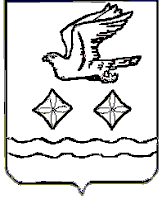 АДМИНИСТРАЦИЯГОРОДСКОГО ОКРУГА СТУПИНОМОСКОВСКОЙ ОБЛАСТИПОСТАНОВЛЕНИЕ____________№ _________г. СтупиноВ соответствии с Федеральным законом от 06.10.2003 №131-ФЗ «Об общих принципах организации местного самоуправления в Российской Федерации», уставом городского округа Ступино Московской области, решением Совета депутатов городского округа Ступино Московской области от 22.08.2019 №323/30 «Об утверждении Порядка установления тарифов на услуги (работы), предоставляемые (выполняемые) муниципальными предприятиями и учреждениями городского округа Ступино Московской области», уставом учреждения, решением  комиссии по ценам и тарифам администрации городского округа Ступино Московской области от 09.09.2021ПОСТАНОВЛЯЮ:	1. Установить тарифы на платные услуги, оказываемые муниципальным автономным дошкольным образовательным учреждением «Центр развития ребёнка-детский сад №19 «Ягодка» городского округа Ступино Московской области (Приложение).	2. Признать утратившим силу постановление администрации городского округа Ступино Московской области от 19.10.2018 №3854-п «Об установлении тарифов на платные услуги, оказываемые муниципальным автономным дошкольным образовательным учреждением «Центр развития ребёнка - детский сад №19 «Ягодка» городского округа Ступино Московской области».	3. Опубликовать настоящее постановление в установленном порядке и разместить на официальном сайте администрации, Совета депутатов и контрольно-счетной палаты городского округа Ступино Московской области.	 4. Контроль за исполнением настоящего постановления возложить на заместителя главы администрации городского округа Ступино Московской области Петрожицкую Л.В. и на заместителя главы администрации городского округа Ступино Московской области – председателя комитета культуры и молодежной политики Калинину Ю.Ю.Глава городского округа СтупиноМосковской области							       С.Г. МужальскихЛИСТ СОГЛАСОВАНИЯПроект правового акта вносит:Проект правового акта соответствует требованиям инструкции по делопроизводству:Проект правового акта соответствует требованиям законодательства:Проект правового акта согласован:Разослано: в дело – 1, Калинина Ю.Ю. -1, отдел по тарифам и ценообразованию – 2, управление образования – 1, учр. – 1.Смольянинова Елена Викторовна+7 (496) 64 2-67-50Приложениек постановлению администрации  городского округа Ступино Московской областиот «___»  __________  № _____Тарифы на платные услуги,оказываемые муниципальным автономным дошкольным образовательным учреждением «Центр развития ребёнка - детский сад №19 «Ягодка» городского округа Ступино Московской областиОб установлении тарифов на платные услуги, оказываемые муниципальным автономным дошкольным образовательным учреждением «Центр развития ребёнка – детский сад №19 «Ягодка» городского округа Ступино Московской области№п/пФИОДолжностьДата поступленияДата согласованияПодпись1Сакулина А.П.Начальник управления экономики№п/пФИОДолжностьДата поступленияДата согласованияПодпись2Горохова Л.Н.Начальник управления делами№п/пФИОДолжностьДата поступленияДата согласованияПодпись3Кепова Н.Г.Председатель комитета по правовой работе№п/пФИОДолжностьДата поступленияДата согласованияПодпись4Петрожицкая Л.В.Заместитель главы администрации5Драгомирова Ю.В.Заместитель главы администрации6Калинина Ю.Ю.Заместитель главы администрации7Калабина Т.Е.Начальник финансового управления№ п/пНаименованиеобразовательной  услугиТарифруб./час/чел.1Обучение иностранным языкам детей дошкольного возраста (групповые занятия)150,002Обучение иностранным языкам детей дошкольного возраста (индивидуальные занятия)400,003Корригирующая гимнастика для детей с нарушениями осанки и плоскостопия130,004Обучение основам игры на музыкальных инструментах130,005Профилактика и преодоление нарушений звукопроизношения у детей (индивидуальные занятия)400,006Профилактика и преодоление нарушений звукопроизношения у детей (групповые занятия)150,007Обучение игре в шашки и шахматы 120,008Пребывание детей в группе выходного дня без организации питания150,009Пребывание детей в группе продленного дня130,0010Школа раннего развития130,0011Обучение основам тестопластики   130,0012Обучение работам с красками и изобразительными материалами в нетрадиционной форме130,0013Развитие творческих способностей детей в процессе моделирования с помощью различных материалов150,0014Развитие детей старшего дошкольного возраста с целью профилактики школьной дезадаптации130,0015Обучение основам квиллинга  130,0016Обучение основам ритмики и хореографии130,0017Обучение основам актерского мастерства в театрализованной деятельности130,00